Výkonný výbor okresního fotbalového svazu České Budějovice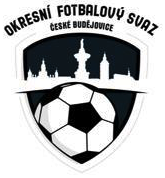 Nám. Přemysla Otakara II č. 33 PSČ 370 21 Tel.: 723 505 600,  e-mail ofs.cb@seznam.cz ________________________________________________________________________________                                     Zápis ze schůze DK č.27 ze dne 15.6.2022                    Přítomni:  Čapek, Krýdl, Brom, Kupka, Bohm                    Omluveni:  --III. třída 25.kolo	Včelná : Chrášťany			DŘ str. 19 par. 36 čl. 1					150,- KčUtkání se kontumuje ve prospěch družstva Včelná a zároveň se přidělují 3 body pro družstvo Včelná,do tabulky se započítává výsledek na hřišti 12 : 1 (utkání ukončeno pro malý počet hráčů hostí).IV. třída 17.kolo	Zborov : Boršov „B“		DŘ str. 19 par. 36 čl. 1					150,- KčUtkání se kontumuje 3 : 0 ve prospěch družstva Zborov a zároveň se přidělují 3 body pro družstvo Zborov,(hosté se nedostavili k utkání).Oddílu Boršov se uděluje pokuta 500,- Kč.Maršán Petr		77080100	TJ Římov					150,- KčŽádost o prominutí zbytku trestu se VYHOVUJE	DŘ str. 20 par. 39 čl. 1	ZCP 1T do 30.9.2022Svoboda Martin	92020954	Lipí			DŘ str. 22 par. 44 čl. 1	ZCN 1T od 15.6.2022					150,- Kč						  Zapsal: Krýdl